
SPISAK SUDSKIH TUMAČA ZA NOVU VAROŠ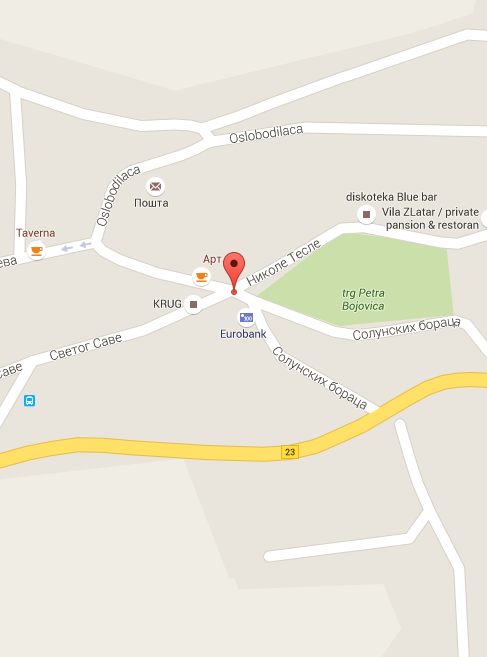 Sudski tumač za engleski jezik Nova Varoš
Sudski tumač za hebrejski jezik Nova Varoš
Sudski tumač za nemački jezik Nova Varoš
Sudski tumač za persijski jezik Nova Varoš
Sudski tumač za francuski jezik Nova Varoš
Sudski tumač za hrvatski jezik Nova Varoš
Sudski tumač za italijanski jezik Nova Varoš
Sudski tumač za japanski jezik Nova Varoš
Sudski tumač za ruski jezik Nova Varoš
Sudski tumač za latinski jezik Nova Varoš
Sudski tumač za norveški jezik Nova Varoš
Sudski tumač za mađarski jezik Nova Varoš
Sudski tumač za švedski jezik Nova Varoš
Sudski tumač za makedonski jezik Nova Varoš
Sudski tumač za španski jezik Nova Varoš
Sudski tumač za pakistanski jezik Nova Varoš
Sudski tumač za kineski jezik Nova Varoš
Sudski tumač za znakovni jezik Nova VarošSudski tumač za bosanski jezik Nova Varoš
Sudski tumač za poljski jezik Nova Varoš
Sudski tumač za arapski jezik Nova Varoš
Sudski tumač za portugalski jezik Nova Varoš
Sudski tumač za albanski jezik Nova Varoš
Sudski tumač za romski jezik Nova Varoš
Sudski tumač za belgijski jezik Nova Varoš
Sudski tumač za rumunski jezik Nova Varoš
Sudski tumač za bugarski jezik Nova Varoš
Sudski tumač za slovački jezik Nova Varoš
Sudski tumač za češki jezik Nova Varoš
Sudski tumač za slovenački jezik Nova Varoš
Sudski tumač za danski jezik Nova Varoš
Sudski tumač za turski jezik Nova Varoš
Sudski tumač za finski jezik Nova Varoš
Sudski tumač za ukrajinski jezik Nova Varoš
Sudski tumač za grčki jezik Nova Varoš
Sudski tumač za holandski jezik Nova Varoš
Sudski tumač za korejski jezik Nova Varoš
Sudski tumač za estonski jezik Nova VarošLokacijaul. Solunskih Boraca bb, 31320 Nova VarošInternetakademijaoxford.comTelefon069/4 – 5555 - 84Radno vreme8:00 AM – 4:00 PM
9:00 AM – 2:00 PM (Subotom)